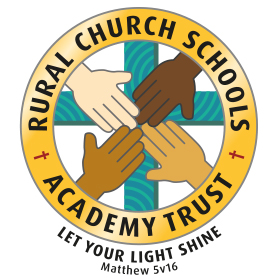 Supplementary FormName of child:  Place of worship one of parents / guardians regularly attends:Worship attendance:Your faith leader will be contacted in order to confirm this information.SurnameChristian  namesChristian  namesDate of birth  BoyGirlName of parent/guardianName of parent/guardianName of parent/guardianAddressPost code  Post code  Telephone   Telephone   Mobile Name of place of worship  Name of place of worship  Name of place of worship  Address  Address  Name of vicar / priest / minister / faith leader / church officerName of vicar / priest / minister / faith leader / church officerName of vicar / priest / minister / faith leader / church officerName of vicar / priest / minister / faith leader / church officerName of vicar / priest / minister / faith leader / church officerName of vicar / priest / minister / faith leader / church officerAddressPost codePost codeTelephoneI/we have attended worship at least once a month for the past six months? [tick one box only]I/we have attended worship at least once a month for the past six months? [tick one box only]I/we have attended worship at least once a month for the past six months? [tick one box only]I/we have attended worship at least once a month for the past six months? [tick one box only]I/we have attended worship at least once a month for the past six months? [tick one box only]I/we have attended worship at least once a month for the past six months? [tick one box only]I/we have attended worship at least once a month for the past six months? [tick one box only]yesno